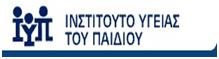 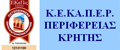 Προς: 	Διεύθυνση Ψυχικής Υγείας και Κοινωνικής Πρόνοιας, Ινστιτούτο Υγείας του Παιδιού.Υπόψη: κ. Γιώργου Νικολαΐδη Email: gma.education@gmail.com  Ημερομηνία: __/__/____ΑΙΤΗΣΗ ΣΥΜΜΕΤΟΧΗΣ ΣΤΟ ΠΡΟΓΡΑΜΜΑ ΕΚΠΑΙΔΕΥΣΗΣ«Εκπαίδευση επαγγελματιών  Υγείας-Πρόνοιας-Εκπαίδευσης για τον Έλεγχο και την Πρόληψη της Κακοποίησης – Παραμέλησης των Παιδιών» (Ενέργεια 5)      Παρακαλούμε συμπληρώστε όλα τα πεδία. Αιτήσεις με ελλιπή στοιχεία δεν θα αξιολογηθούν       Στοιχεία Αιτούντος:Τεκμηριώστε τη συμμετοχή σας στο πρόγραμμα:Ο/H Αιτών/ΑιτούσαΒιογραφικό Σημείωμα(συνοδεύει την Αίτηση Συμμετοχής και αποστέλλεται στην ηλεκτρονική διεύθυνση,email: gma.education@gmail.com)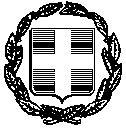 Α Ι Τ Η Σ Η – ΥΠΕΥΘΥΝΗ ΔΗΛΩΣΗ (άρθρο 8 Ν.1599/1986 και άρθρο 3 παρ. 3 Ν.2690/1999)Η ακρίβεια των στοιχείων που υποβάλλονται με αυτή τη δήλωση μπορεί να ελεγχθεί με βάση το αρχείο άλλων υπηρεσιών (άρθρο 8 παρ. 4 Ν. 1599/1986)Περιγραφή αιτήματος : «Συμμετοχή ως εκπαιδευόμενος».ΣΤΟΙΧΕΙΑ ΑΙΤΟΥΝΤΟΣ1) Αναγράφεται από τον ενδιαφερόμενο πολίτη ή Αρχή ή η Υπηρεσία του δημόσιου τομέα, που απευθύνεται η αίτηση.(2) Αναγράφεται ολογράφως.  (3) «Όποιος εν γνώσει του δηλώνει ψευδή γεγονότα ή αρνείται ή αποκρύπτει τα αληθινά με έγγραφη υπεύθυνη δήλωση του άρθρου 8 τιμωρείται με φυλάκιση τουλάχιστον τριών μηνών. Εάν ο υπαίτιος αυτών των πράξεων σκόπευε να προσπορίσει στον εαυτόν του ή σε άλλον περιουσιακό όφελος βλάπτοντας τρίτον ή σκόπευε να βλάψει άλλον, τιμωρείται με κάθειρξη μέχρι 10 ετών.ΕΠΩΝΥΜΟΟΝΟΜΑΟΝΟΜΑ ΠΑΤΡΟΣΗΜΕΡΟΜΗΝΙΑ ΓΕΝΝΗΣΗΣΔΙΕΥΘΥΝΣΗ ΚΑΤΟΙΚΙΑΣ & ΤΑΧ. ΚΩΔΙΚΑΣΔΙΕΥΘΥΝΣΗ ΕΡΓΑΣΙΑΣ & ΤΑΧ. ΚΩΔΙΚΑΣΑ.Φ.Μ.Δ.Ο.ΥΑΡΙΘΜΟΣ ΔΕΛΤΙΟΥ ΤΑΥΤΟΤΗΤΟΣΕΙΔΙΚΟΤΗΤΑΕΠΑΓΓΕΛΜΑΤΗΛΕΦΩΝΟ ΕΠΙΚΟΙΝΩΝΙΑΣ & ΚΙΝΗΤΟΕΠΩΝΥΜΟ:ΟΝΟΜΑ:ΗΜΕΡ. ΓΕΝΝΗΣΗΣΑΔΤ:ΑΔΤ:ΑΦΜ:ΔΟΥ:ΔΟΥ:EMAIL:FAX:FAX:ΣΠΟΥΔΕΣΣΠΟΥΔΕΣΣΠΟΥΔΕΣΣΠΟΥΔΕΣΣΠΟΥΔΕΣΣΠΟΥΔΕΣΕΚΠΑΙΔΕΥΤΙΚΟ ΙΔΡΥΜΑ – ΣΧΟΛΗΤΙΤΛΟΣΤΙΤΛΟΣΤΙΤΛΟΣΔΙΑΡΚΕΙΑΧΩΡΑΠΑΡΟΥΣΑ ΕΠΑΓΓΕΛΜΑΤΙΚΗ ΘΕΣΗΠΑΡΟΥΣΑ ΕΠΑΓΓΕΛΜΑΤΙΚΗ ΘΕΣΗΠΑΡΟΥΣΑ ΕΠΑΓΓΕΛΜΑΤΙΚΗ ΘΕΣΗΠΑΡΟΥΣΑ ΕΠΑΓΓΕΛΜΑΤΙΚΗ ΘΕΣΗΠΑΡΟΥΣΑ ΕΠΑΓΓΕΛΜΑΤΙΚΗ ΘΕΣΗΠΑΡΟΥΣΑ ΕΠΑΓΓΕΛΜΑΤΙΚΗ ΘΕΣΗΕΠΩΝΥΜΙΑ ΕΠΙΧΕΙΡΗΣΗΣ / ΟΡΓΑΝΙΣΜΟΥΘΕΣΗ ΚΑΙ ΑΝΤΙΚΕΙΜΕΝΟ ΕΡΓΑΣΙΑΣΘΕΣΗ ΚΑΙ ΑΝΤΙΚΕΙΜΕΝΟ ΕΡΓΑΣΙΑΣΘΕΣΗ ΚΑΙ ΑΝΤΙΚΕΙΜΕΝΟ ΕΡΓΑΣΙΑΣΘΕΣΗ ΚΑΙ ΑΝΤΙΚΕΙΜΕΝΟ ΕΡΓΑΣΙΑΣΔΙΑΡΚΕΙΑΠΡΟΗΓΟΥΜΕΝΗ ΕΠΑΓΓΕΛΜΑΤΙΚΗ ΕΜΠΕΙΡΙΑΠΡΟΗΓΟΥΜΕΝΗ ΕΠΑΓΓΕΛΜΑΤΙΚΗ ΕΜΠΕΙΡΙΑΠΡΟΗΓΟΥΜΕΝΗ ΕΠΑΓΓΕΛΜΑΤΙΚΗ ΕΜΠΕΙΡΙΑΠΡΟΗΓΟΥΜΕΝΗ ΕΠΑΓΓΕΛΜΑΤΙΚΗ ΕΜΠΕΙΡΙΑΠΡΟΗΓΟΥΜΕΝΗ ΕΠΑΓΓΕΛΜΑΤΙΚΗ ΕΜΠΕΙΡΙΑΠΡΟΗΓΟΥΜΕΝΗ ΕΠΑΓΓΕΛΜΑΤΙΚΗ ΕΜΠΕΙΡΙΑΕΠΩΝΥΜΙΑ ΕΠΙΧΕΙΡΗΣΗΣ / ΟΡΓΑΝΙΣΜΟΥΘΕΣΗ ΚΑΙ ΑΝΤΙΚΕΙΜΕΝΟ ΕΡΓΑΣΙΑΣΘΕΣΗ ΚΑΙ ΑΝΤΙΚΕΙΜΕΝΟ ΕΡΓΑΣΙΑΣΘΕΣΗ ΚΑΙ ΑΝΤΙΚΕΙΜΕΝΟ ΕΡΓΑΣΙΑΣΘΕΣΗ ΚΑΙ ΑΝΤΙΚΕΙΜΕΝΟ ΕΡΓΑΣΙΑΣΔΙΑΡΚΕΙΑΞΕΝΕΣ ΓΛΩΣΣΕΣΞΕΝΕΣ ΓΛΩΣΣΕΣΞΕΝΕΣ ΓΛΩΣΣΕΣΞΕΝΕΣ ΓΛΩΣΣΕΣΞΕΝΕΣ ΓΛΩΣΣΕΣΞΕΝΕΣ ΓΛΩΣΣΕΣΓΛΩΣΣΑΠΤΥΧΙΟ / ΠΙΣΤΟΠΟΙΗΤΙΚΟΠΤΥΧΙΟ / ΠΙΣΤΟΠΟΙΗΤΙΚΟΦΟΡΕΑΣ / ΟΡΓΑΝΙΣΜΟΣ ΑΠΟΝΟΜΗΣΦΟΡΕΑΣ / ΟΡΓΑΝΙΣΜΟΣ ΑΠΟΝΟΜΗΣΦΟΡΕΑΣ / ΟΡΓΑΝΙΣΜΟΣ ΑΠΟΝΟΜΗΣΓΝΩΣΕΙΣ ΗΛΕΚΤΡΟΝΙΚΟΥ ΥΠΟΛΟΓΙΣΤΗ & INTERNETΓΝΩΣΕΙΣ ΗΛΕΚΤΡΟΝΙΚΟΥ ΥΠΟΛΟΓΙΣΤΗ & INTERNETΓΝΩΣΕΙΣ ΗΛΕΚΤΡΟΝΙΚΟΥ ΥΠΟΛΟΓΙΣΤΗ & INTERNETΓΝΩΣΕΙΣ ΗΛΕΚΤΡΟΝΙΚΟΥ ΥΠΟΛΟΓΙΣΤΗ & INTERNETΓΝΩΣΕΙΣ ΗΛΕΚΤΡΟΝΙΚΟΥ ΥΠΟΛΟΓΙΣΤΗ & INTERNETΓΝΩΣΕΙΣ ΗΛΕΚΤΡΟΝΙΚΟΥ ΥΠΟΛΟΓΙΣΤΗ & INTERNETΛΟΙΠΑ ΣΤΟΙΧΕΙΑ          (Σεμινάρια, Συνέδρια, Δημοσιεύσεις και Συναφείς Δραστηριότητες)ΛΟΙΠΑ ΣΤΟΙΧΕΙΑ          (Σεμινάρια, Συνέδρια, Δημοσιεύσεις και Συναφείς Δραστηριότητες)ΛΟΙΠΑ ΣΤΟΙΧΕΙΑ          (Σεμινάρια, Συνέδρια, Δημοσιεύσεις και Συναφείς Δραστηριότητες)ΛΟΙΠΑ ΣΤΟΙΧΕΙΑ          (Σεμινάρια, Συνέδρια, Δημοσιεύσεις και Συναφείς Δραστηριότητες)ΛΟΙΠΑ ΣΤΟΙΧΕΙΑ          (Σεμινάρια, Συνέδρια, Δημοσιεύσεις και Συναφείς Δραστηριότητες)ΛΟΙΠΑ ΣΤΟΙΧΕΙΑ          (Σεμινάρια, Συνέδρια, Δημοσιεύσεις και Συναφείς Δραστηριότητες)Προς(1):ΑΡΙΘΜ. ΠΡΩΤΟΚΟΛΛΟΥΗΜΕΡΟΜΗΝΙΑΠρος(1):Συμπληρώνεται από την ΥπηρεσίαΣυμπληρώνεται από την ΥπηρεσίαΟ – Η Όνομα:Ο – Η Όνομα:Επώνυμο:Επώνυμο:Όνομα Πατέρα: Όνομα Πατέρα: Όνομα Πατέρα: Επώνυμο Πατέρα:Επώνυμο Πατέρα:Επώνυμο Πατέρα:Όνομα Μητέρας:Όνομα Μητέρας:Όνομα Μητέρας:Επώνυμο Μητέρας:Επώνυμο Μητέρας:Επώνυμο Μητέρας:Αριθ. Δελτ. Ταυτότητας:Αριθ. Δελτ. Ταυτότητας:Αριθ. Δελτ. Ταυτότητας:Αριθ. Δελτ. Ταυτότητας:Α.Φ.Μ:Ημερομηνία γέννησης(2): Ημερομηνία γέννησης(2): Ημερομηνία γέννησης(2): Ημερομηνία γέννησης(2): Τόπος Γέννησης:Τόπος Γέννησης:Τόπος Γέννησης:Τόπος Γέννησης:Τόπος Κατοικίας:Τόπος Κατοικίας:Τόπος Κατοικίας:Οδός:Αριθ:Αριθ:ΤΚ:Τηλ:Fax:Δ/νση Ηλεκτρ. Ταχυδρομείου(Εmail):Δ/νση Ηλεκτρ. Ταχυδρομείου(Εmail):Δ/νση Ηλεκτρ. Ταχυδρομείου(Εmail):Δ/νση Ηλεκτρ. Ταχυδρομείου(Εmail):Με ατομική μου ευθύνη και γνωρίζοντας τις κυρώσεις (3), που προβλέπονται από της διατάξεις της παρ. 6 του άρθρου 22 του Ν. 1599/1986, δηλώνω ότι:Όλα τα στοιχεία τα οποία έχω αναφέρει στην υποβληθείσα από εμένα αίτηση και βιογραφικό σημείωμα, για την συμμετοχή μου στο πρόγραμμα είναι αληθή και ακριβή. Επίσης δηλώνω ότι κατά την τρέχουσα χρονική περίοδο δεν έχω παρακολουθήσει περισσότερα από ένα-συγχρηματοδοτούμενο από την Ευρωπαϊκή Ένωση-πρόγραμμα κατάρτισης. Τέλος  αποδέχομαι το δικαίωμα του Ι.Υ.Π.  για χρήση, στατιστική επεξεργασία και κοινοποίηση των στοιχείων μου στους αρμόδιους φορείς σεβόμενοι τις διατάξεις της Αρχής Προστασίας Δεδομένων.…………………………………..…  Ο/Η ΑΙΤΩΝ-ΑΙΤΟΥΣΑ